Дистант. Подготовительный класс. Домашнее задание от 18.04.20.Схемы ладовПроговаривать уверенно, без запинок, без ошибок и наизусть поочередно схему мажора и схему минора. Каждую по два раза. От вас видео.Гамма ля минорЗаписать в тетради построенную гамму ля минора, с подписанными ступенями, с выделением уст. и неуст. ступеней.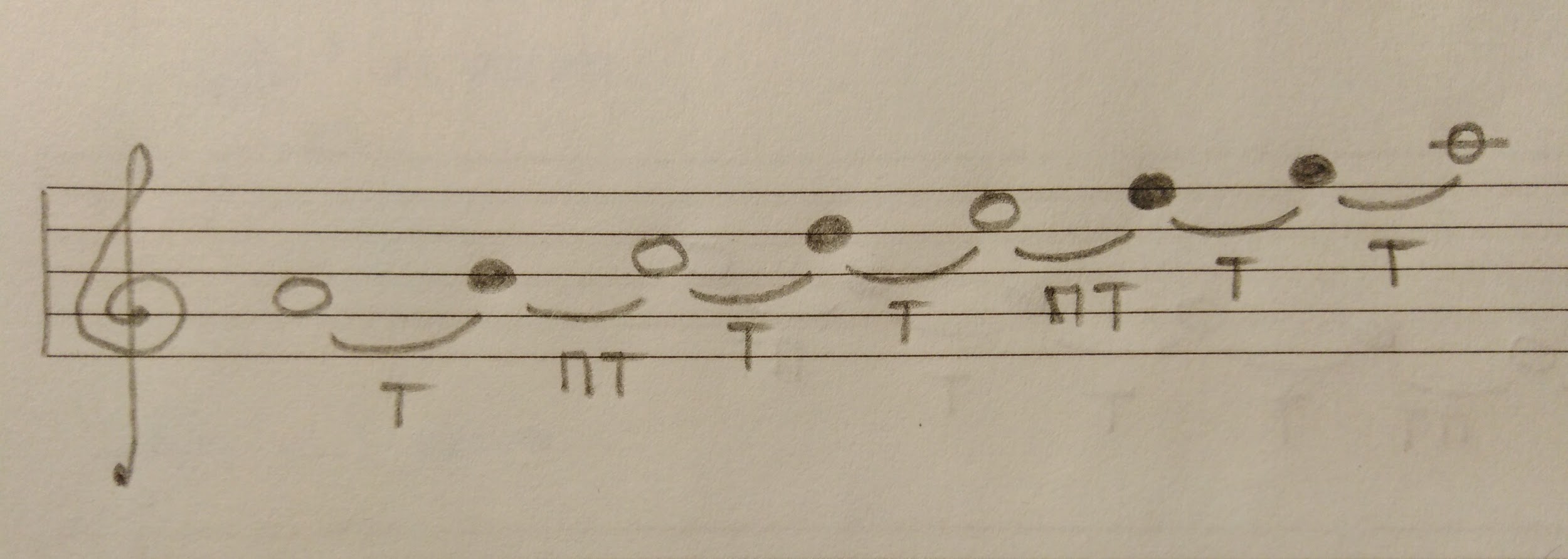 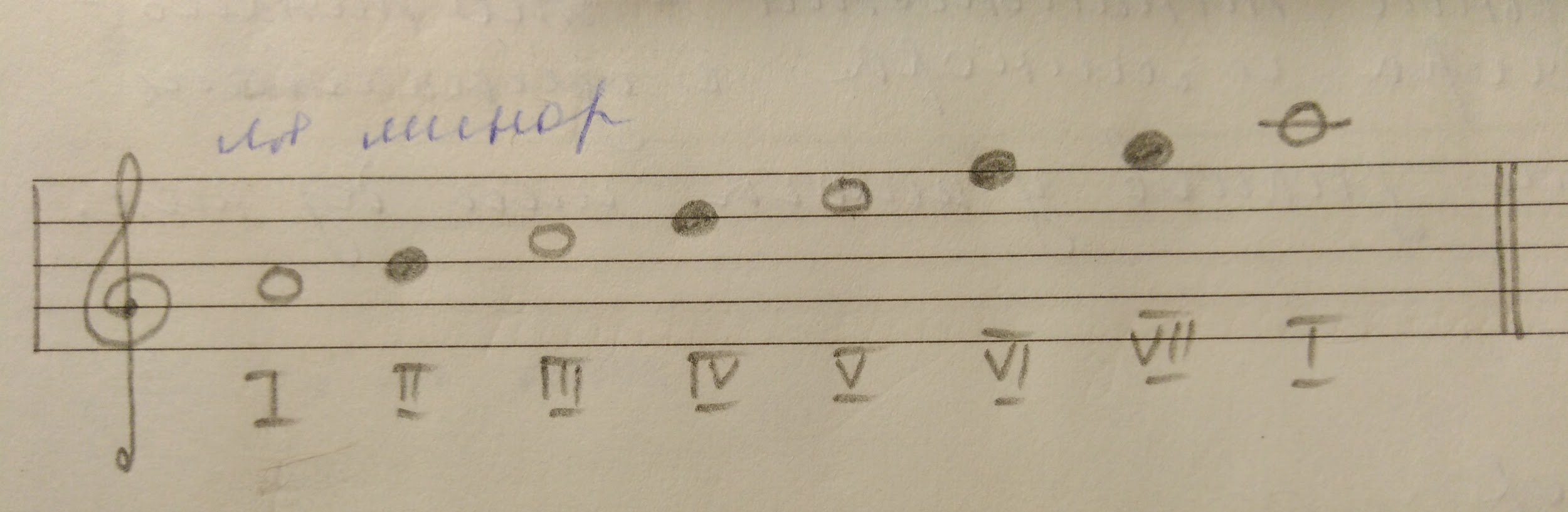 Нота ми первой октавы в басовом ключеЗапомнить расположение на нотном стане: находится на второй добавочной линеечке, над нотным станом.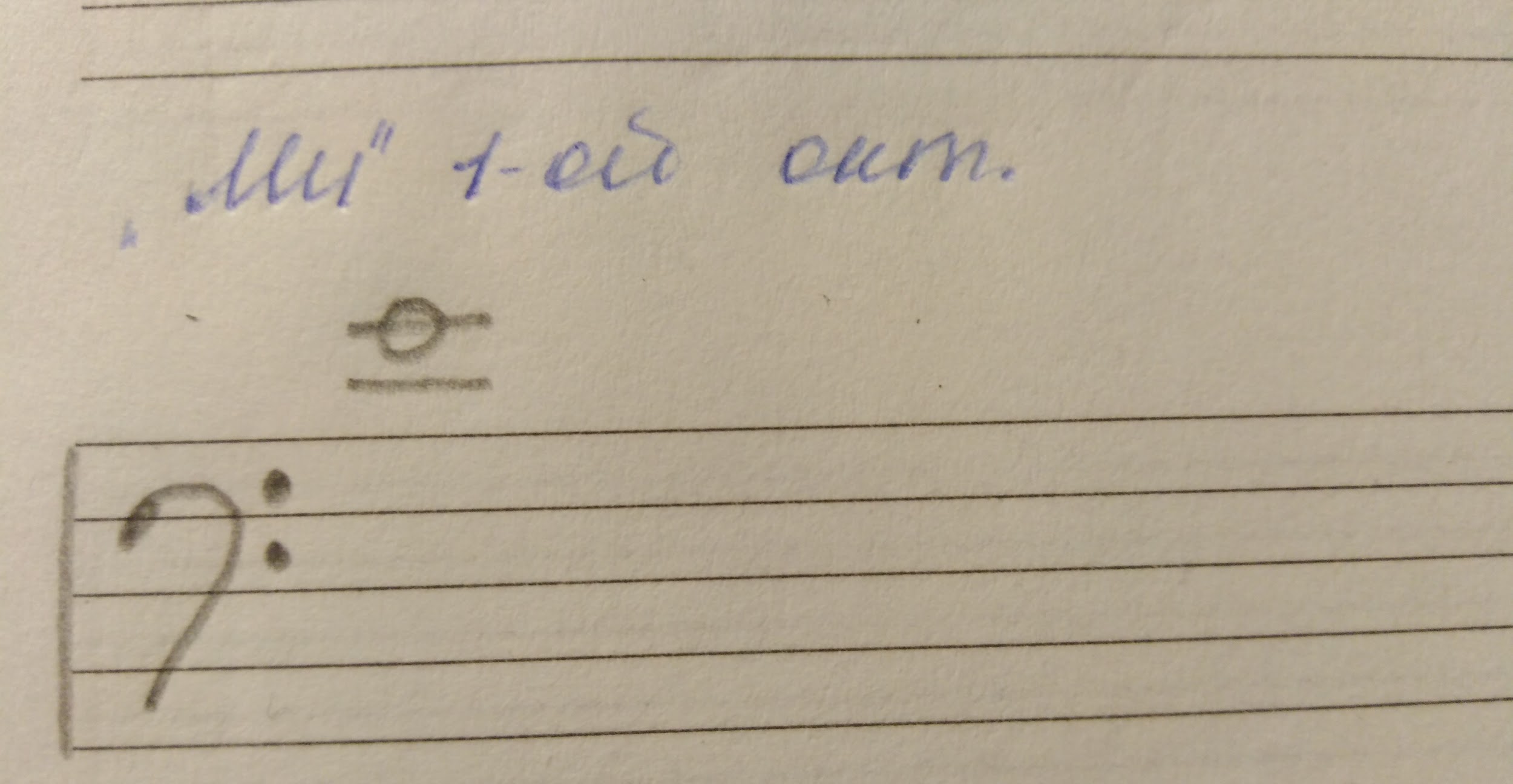 Прописать 1 - 2 строчки и прислать в виде фото.Переписать себе формулу расположение одной и той же ноты (ми первой октавы) и в скрипичном и в басовом ключе.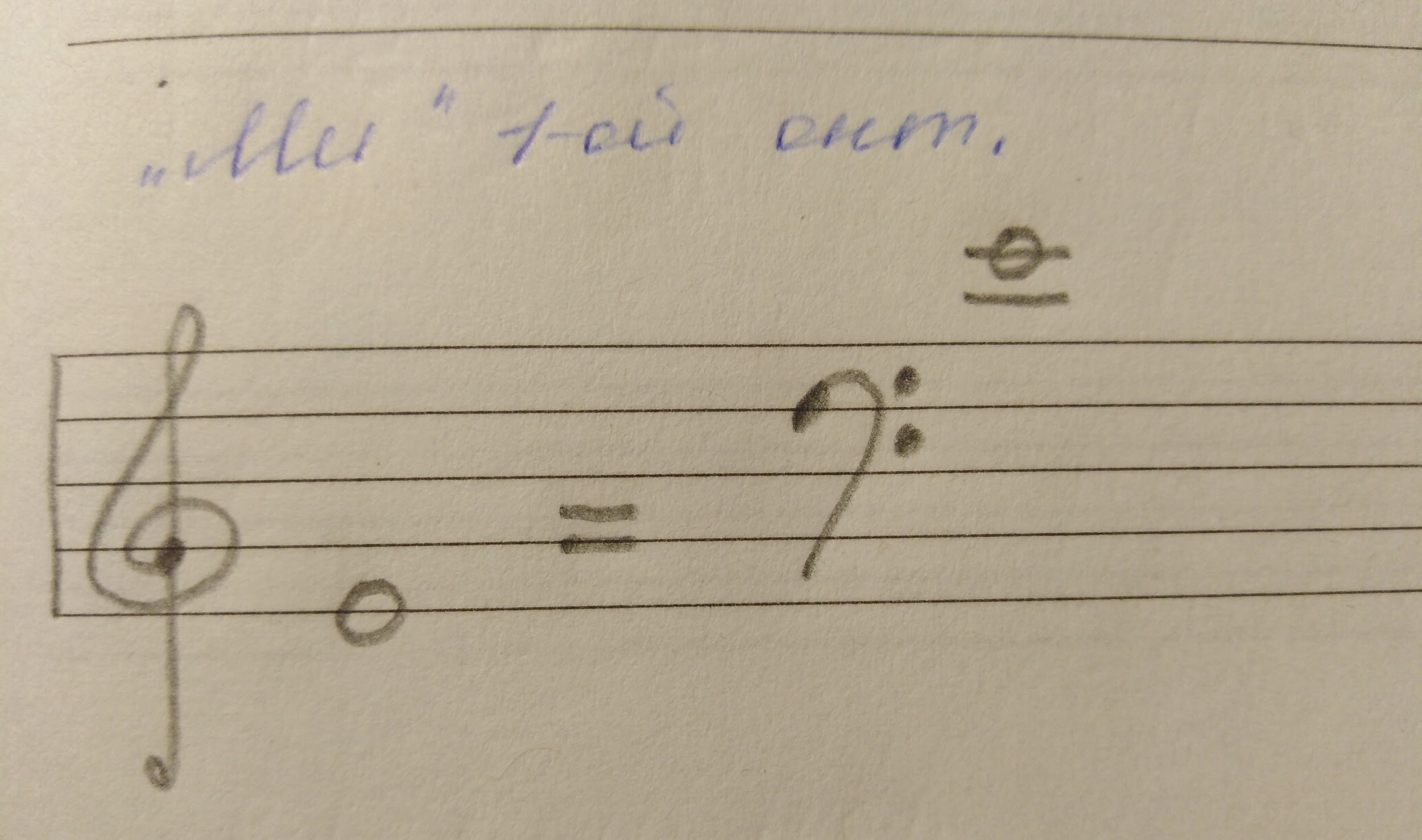 Затем самостоятельно вычислить расположение ОСТАЛЬНЫХ НОТ первой октавы в басовом ключе. И записать их в виде подобных формул, как с нотой ми первой октавы.Прислать в виде фото. Ритмический диктант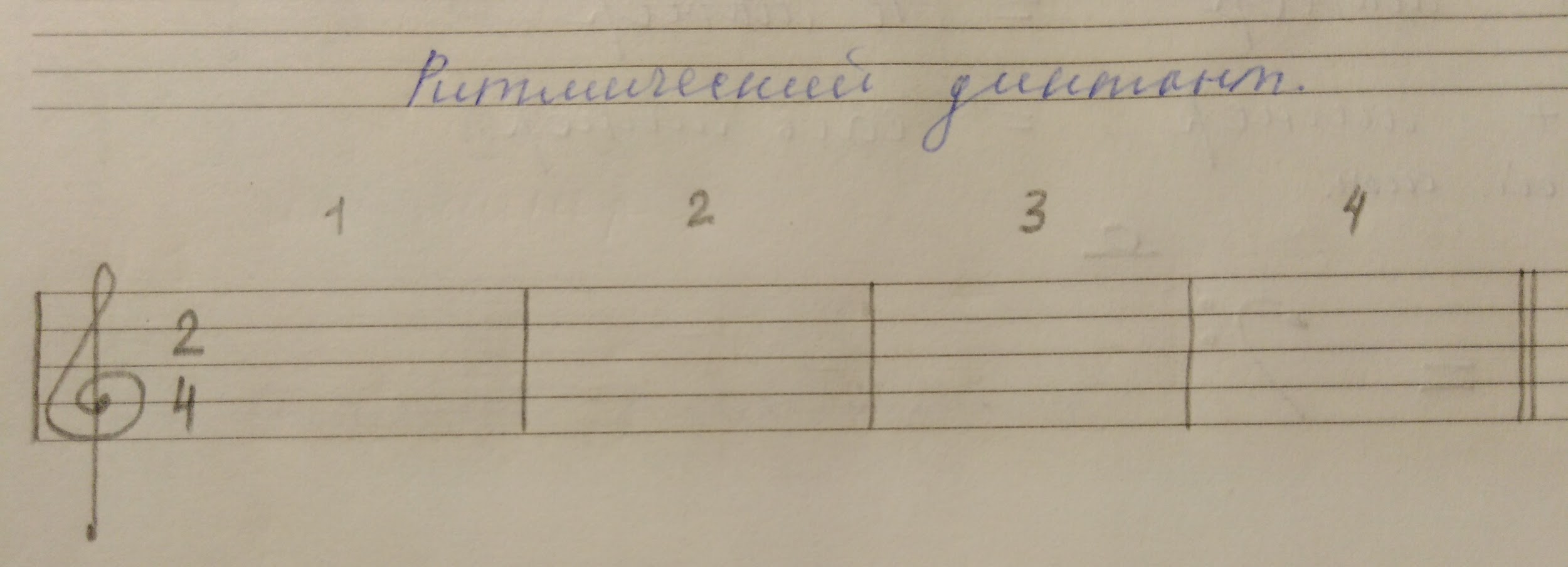 Фото.Нотный диктантГотовьтесь к нотному диктанту по первой (в скрипичном и басовом), по второй и малой октавам. Без знаков! В следующем дз (от 22.04.20.).